                                                              Załącznik nr 1 do Regulaminu Rekrutacji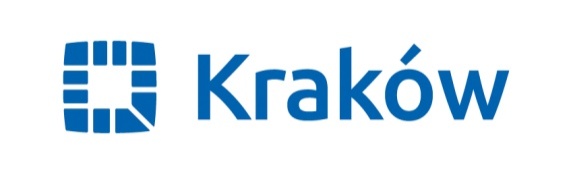                                                                                                                                      Żłobka Samorządowego Nr 5 w Krakowie                                                                                                                                        (07.06.2018 r.)Pieczątka placówki KARTA ZAPISU DZIECKADO ŻŁOBKA SAMORZĄDOWEGO NR 5 W KRAKOWIEI. Informacje ogólne:Imię i nazwisko dziecka: ...........................................................................................................................Data urodzenia dziecka i PESEL: .............................................................................................................Adres zamieszkania dziecka: ....................................................................................................................Dziecko będzie uczęszczać do żłobka od dnia: ........................................................................................Numery telefonów kontaktowych rodziców (opiekunów prawnych): ...................................................... ……………………………………………………………………………………………………………Adres email: ……………………………………………………………………………………………Przewidywany dzienny czas pobytu dziecka od godz. ........................... do godz. ..................................8.   Rodzina posiada:      KKR 3+    TAK/ NIE *            KKR z Niepełnosprawnym Dzieckiem    TAK/ NIE*II. Dane o rodzicach (prawnych opiekunach):Imiona i nazwiska rodziców (opiekunów prawnych), Pesel lub data urodzenia gdy nie nadano numeru Pesel;      Matka ........................................................................................................................................................      Ojciec ........................................................................................................................................................Adres zamieszkania rodziców (opiekunów prawnych):      Matka ........................................................................................................................................................      Ojciec ........................................................................................................................................................Miejsca pracy (nauki) rodziców (opiekunów prawnych) nazwa zakładu, godziny pracy, telefon:      Matka: .......................................................................................................................................................      Ojciec: .......................................................................................................................................................Informacja o rodzeństwie dziecka (liczba, wiek dziecka):Dziecko posiada rodzeństwo: TAK/ NIE*, jeżeli TAK liczba …………. wiek dzieci ………………… III. Informacje o stanie zdrowia dziecka – wskazania bądź przeciwwskazania poradni specjalistycznych wydane w wyniku przeprowadzonych badań lub leczenia szpitalnego, informacja 
o orzeczeniu o niepełnosprawności (jeżeli jest to jakie):.............................................................................................................................................................................................................................................................................................................................................................................................................................................................................................................................. IV. Inne uwagi rodzica (opiekuna prawnego):....................................................................................................................................................................................................................................................................................................................................................V. Dane o wysokości dochodów rodziców (opiekunów prawnych) w formie zaświadczenia 
w przypadku ubiegania się przez rodziców/ opiekunów prawnych o częściowe lub całkowite zwolnienie 
z opłat, jeżeli zwolnienie to jest uzależnione od wysokości dochodów. Zostałam/em poinformowana/y, że złożenie niniejszej karty zapisu nie jest równoznaczne z przyjęciem mojego dziecka do żłobka od dnia ……………………….……………. r.Zobowiązuję się do potwierdzania co 1 miesiąc chęci zapisania dziecka do żłobka. Zostałam/em poinformowana/y, że brak potwierdzeń przez 3 kolejne miesiące skutkuje skreśleniem 
z listy dzieci oczekujących na przyjęcie do żłobka.Oświadczam, iż zapoznałam/em się z Regulaminem Rekrutacji Dzieci do Żłobka Samorządowego Nr 5. Oświadczam, że podane w karcie informacje są zgodne ze stanem faktycznym.Informujemy, że administratorem Państwa danych osobowych jest Żłobek Samorządowy Nr 5 w Krakowie z siedzibą przy os. Willowe 2, 31-901 Kraków. Podstawę prawną przetwarzania Waszych danych stanowi Ustawa o opiece nad dziećmi
w wieku do lat 3. (art. 3a - Dz.U. z 2016 poz. 157 z późn. zm.) oraz  art. 6 ust. 1 rozporządzenia Parlamentu Europejskiego
i Rady (UE) 2016/679 z dnia 27 kwietnia 2016 r. w sprawie ochrony osób fizycznych w związku z przetwarzaniem danych osobowych i w sprawie swobodnego przepływu takich danych oraz uchylenia dyrektywy 95/46/WE (ogólne rozporządzenie
o ochronie danych) (Dz. Urz. UE L 119 z 04.05.2016, str. 1), tzn. dane będą przetwarzane na podstawie Waszej zgody albo na podstawie przepisów prawa. Państwa dane osobowe będą przechowywane maksymalnie przez okres 5 lat.
Posiadają Państwo prawo do: żądania dostępu do swoich danych osobowych, ich sprostowania, usunięcia, ograniczenia przetwarzania, a także do przenoszenia swoich danych osobowych, jak również wniesienia skargi do organu nadzorczego, którym jest Prezes Urzędu Ochrony Danych Osobowych z siedzibą ul. Stawki 2, 001-93 Warszawa. Podanie danych osobowych jest dobrowolne, jednakże niezbędne do zapisania dziecka na listę oczekujących. Państwa dane osobowe będą przetwarzane w związku z rekrutacją dziecka oraz w zakresie i w celu zapewnienia dziecku prawidłowej opieki. Dane kontaktowe inspektora ochrony danych – e-mail: iod.mjo@um.krakow.pl* niepotrzebne skreślić                                                             					                                                             
Kraków, dnia ..................................                                       ..................................................                                                                                                                                                      podpis rodzica (opiekuna prawnego)VI. Decyzja dyrektora placówki:W dniu ............................ dziecko ................................................................................................ zostało przyjęte /nie przyjęte* do placówki.Uzasadnienie (wypełnia się tylko w przypadku nie przyjęcia dziecka do placówki, należy wpisać powód  negatywnej decyzji)..................................................................................................................................................................Kraków, dnia ..................................                                             ........................................                                                           			                  podpis  dyrektora  żłobka* niepotrzebne skreślić 